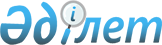 Об утверждении ставок туристского взноса для иностранцев либо физических или юридических лиц, оплачивающих проживание иностранца (приглащающая сторона, туроператор) по Аягозскому району на 2024 годРешение Аягозского районного маслихата области Абай от 16 апреля 2024 года № 12/213-VIII. Зарегистрировано Департаментом юстиции области Абай 26 апреля 2024 года № 273-18
      В соответствии с пунктом 2-10 статьи 6 Закона Республики Казахстан "О местном государственном управлении и самоуправлении в Республике Казахстан", приказом Министра культуры и спорта Республики Казахстан от 14 июля 2023 года №181 "Об утверждении Правил уплаты туристского взноса для иностранцев" (зарегистрирован в Реестре государственной регистрации нормативных правовых актов под №33110), маслихат Аягозского района РЕШИЛ:
      1. Утвердить по Аягозскому району ставки туристского взноса для иностранцев либо физических или юридических лиц, оплачивающих проживание иностранца (приглащающая сторона, туроператор) в местах размещения туристов, за исключением хостелов, гостевых домов, арендного жилья, за каждые сутки пребывания на 2024 год в размере 0 (ноль) процентов.
      2. Настоящее решение вводится в действие по истечении десяти календарных дней после дня его первого официального опубликования.
					© 2012. РГП на ПХВ «Институт законодательства и правовой информации Республики Казахстан» Министерства юстиции Республики Казахстан
				
      Председатель Аягозского районного маслихата

А. Ибрайшин
